Christiyani Kore, Ignasia. 2017.” The Analyzes of English suffix-ment in the novel Pride and Prejudice by Jane Austen.” Final paper. Yogyakarta, English Literature, Faculty of Humanities, University of Technology Yogyakarta.ABSTRACTThis final paper entitled The Analyzes of English suffix-ment in the novel Pride and Prejudice by Jane Austen. The study tries to analyze the morphological structure of suffix-ment and identifiy the meaning of suffix-ment in the novel.This research is based on morphological theory and transformational theory to find 1) the structure of suffix-ment in English morphology 2) the meaning of suffix-ment in English. The data are taken from the novel Pride and Prejudice by Jane Austen.In this final paper, the research uses qualitative method so that the data which are not stated in the form of numbers or statistics, but in the form of qualitative that is expressed in words. In this research, the writer will use the document technique because most of the data which are taken from the text. This technique takes notes in collecting and writing data. In this research, the writer only collects data from the novel Pride and Prejudice by Jane Austen.The analyses of this research result in some findings. first, the main structure of suffix-ment in English morphology: X + mentXment,  except for the adjective ends with –ed, the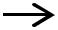 final syllable of –ed is omitted when it is attached to suffix-ment, the structure is: Xed +ment  Xedment Xment. Second, the meaning of suffix-ment in English morphology: 1) an action, process, 2) result, object, 3) the place of an action, 5) a state of being.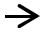 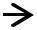 Hopefully, this final paper is beneficial to: 1) languge user, in expecting to be able to use appropriate affixations in daily communication so that there will no misinterpretation 2) the students are expected to have more knowledge about the use of affixation especially in suffix-ment 3) researchers may use the result of the study to conduct further researchs of the familiar topics.Key word: Suffix, suffix- ment, affixation, noun, novel